Individual PlanningTools for Including Learners with Intensive Support NeedsWhen planning the education program for students who have intensive support needs, teachers may need assistance to design instructional supports that will result in the student’s meaningful participation in the classroom and school community. These supports are intended to promote:Access to general education curriculumStrategies for positive peer interactionsInstructional adaptations to promote learning within classroom instruction and engagement in classroom activities with peersA guide to deliver specialized instruction on IEP goals across various classes and instructional content areasSupport for team collaboration and ongoing student planningHome-school communication and family partnership in the education processCollaboration among the school teamSupports for team members to deliver special education and related servicesIEP/Curriculum Planning Matrix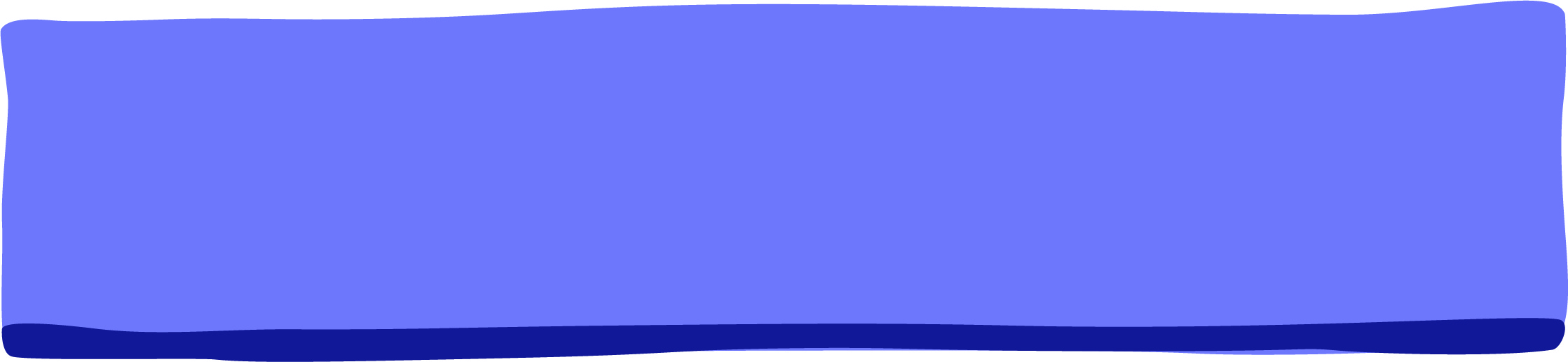 This form allows a student’s team to create a guide for where and when a student’s IEP goals will be addressed across classroom activities and settings during a student’s typical day.INSTRUCTIONS:List the student’s IEP objectives in the left-hand column.Across the top row of boxes, list the separate activities or periods of the regular school day, including: arrival, lunch, recess or breaks, core and elective classes, academic interventions, or any other parts of the school routine.  These periods do not need to be in exact chronological order, as some activities may change from day to day. As a team, look at the first IEP objective.  Going across the row, decide in which activity, activities, or period(s) the objective could be addressed.  Under those headings, indicate that the student’s IEP objective will be addressed then by putting an X in the box or shading the box.  Continue for each of the objectives until finished.  This will provide you with a picture of all the times throughout the day when the objective could be addressed.OPTION: In the bottom row or in the box where an IEP objective is indicated, the group may decide if the student will need assistance other than what the classroom teacher can provide. In the lower half of the box, one of the following codes may be used:  P – peer	A – second adult	     N – no assistanceNOTE:  The table will expand as you enter more rows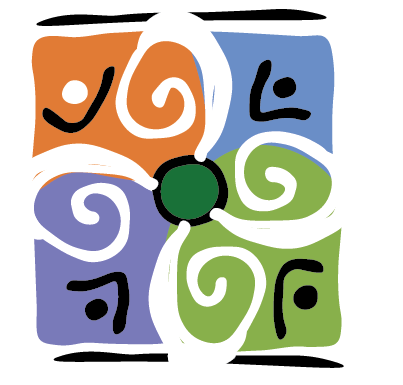 IEP/Curriculum Planning Matrix											Learner’s Name:      		Grade:       	Date:		 School:       	Planning for Learner Participation in School RoutinesThe following forms are used to clarify the behavioral expectations for participating in various school routines. Participation in Instructional Routines: Column 1: The general education classroom teacher(s) select or identify the most common classroom learning activities that occur on a regular basis.Column 2: The general education classroom teacher(s) describes the expected behaviors that all members of the class are expected to demonstrate and represents their engagement in the lesson.Column 3: The team defines the expectations for the learner’s participation, which may be the same or different than the rest of the class. The team considers the learner’s current communication and physical skills, response to sensory stimulation, learning goals, and how that learner will demonstrate “engagement” in the lesson.Column 4: The team identifies the supports needed in order for the student to participate as described. These may be supports provided by the teacher, a special educator, a para-educator, or peer. These supports can also be translated into a “support and fade” plan if a para-educator is providing support.Participation in Daily Routines: The process for determining participation in daily routines that occur across the day is the same as above. While the team will want to plan participation for instructional routines for all learners in the “MAPs 2” process, the choice to plan for daily routines will depend on whether or not the team determines that this is needed because participation may be different, and extra supports are needed. For column 1, the team identifies which daily routines are important to discuss; there is no need to plan for activities in which the student will participate like everyone else without any additional supportsParticipation in Communication and Social Routines: For learners who have limited verbal communication and use alternative or augmentative communication systems, the team will want to plan participation in social interactions with adults and with peers. The process is the same as above.Participation in INSTRUCTIONAL RoutinesLearner’s Name:      		Grade:       		Date:		 School:       Adapted with permission of Michael McSheehan and the University of New Hampshire Institute on DisabilityParticipation in DAILY RoutinesLearner’s Name:      		Grade:       		Date:		 School:       Adapted with permission of Michael McSheehan and the University of New Hampshire Institute on DisabilityParticipation in COMMUNICATION & SOCIAL INTERACTION RoutinesLearner’s Name:      		Grade:       		Date:		 School:       Adapted with permission of Michael McSheehan and the University of New Hampshire Institute on DisabilityAction PlanLearner’s Name:      		Grade:       		Date:		 School:       Select, delete, or add the types of support needed, based on the information from MAPs 1, the IEP, and current staffing and scheduling patterns.Schedule and/or Environments:IEP Objectives:ArrivalInstructional RoutinesBehavioral Expectations for ALL studentsIndividual Student ExpectationsAdult and Peer SupportsThe teacher is talking/lecturingThe class is engaged in discussionStudents are working in cooperative group or pairsThe teacher is guiding small groupsLearners are working independentlyClass members are making presentationsDaily RoutinesBehavioral Expectations for ALL studentsIndividual Student ExpectationsAdult and Peer SupportsArrival & DismissalHomeroom /Morning routineLunchRecess / BreaksNavigating hallway and lockerAttending assembly or whole-school functionsUsing bathroomsCommunication & Social RoutinesBehavioral Expectations for ALL studentsIndividual Student ExpectationsAdult and Peer SupportsClass arrivalWorking in cooperative groupsAnswering class questionsEating lunchAsking for assistanceSocial conversation Playing gamesType of SupportACTIONSBy whomBy whenCollaborative  teaming (When and How)Family  - school communicationSpecially Designed instructionModified materialsRelated services (delivery & infusion into routines)Equipment and assistive technologyPhysical and Environmental ArrangementsCommunication device/system and instructionProgress monitoring Personal careBehavior SupportSafety (including evacuation plans)Peer Understanding & EngagementProfessional Development for StaffOther:Other